Tutustutaan eduskuntataloon ja juodaan kahvit Ilmari Nurmisen kanssa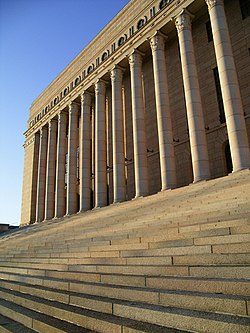 opastettu käynti Hietaniemen hautausmaalla kotimatkalla käynti Lumenen tehtaanmyymälässä(Lumenella seuraavia tuotteita; Lumene, Cutrin, Anytime,                     Nanoel, Erisan, Farmos, Serto)Lähtö Lauhamon tallilta klo 7.45Linja-autoasema 8.00Tampereen kautta Helsinkiin matkalla pysähdysTakaisin n 21Matkan hinta:  jäsen 20,00                         muut 38,00Rahat kerätään bussissaSitovat ilmoittautumiset Alasen Tarjalle viim. 28.09.2018 joko tarja.alanen@satuoy.fi tai puh. 050 367 0317